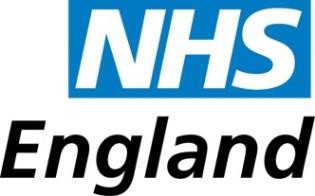 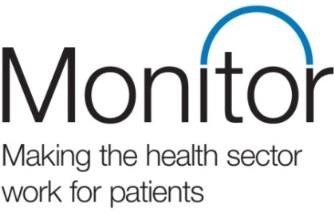 2016/17 National tariff consultation: survey questionsThis document is an offline copy of Monitor and NHS England’s 2016/17 national tariff consultation survey. It’s designed to help stakeholders by letting them know the questions we’re asking, and to enable organisations with a number of staff inputting into responses to coordinate their responses.
If you have any problems with completing the survey please contact us at pricing@monitor.gov.uk
Survey questions1 - Demographics and organisational details, two pages to collect some information regarding the responder and the organisation they represent (if applicable)2 - ObjectionQ. Do you object to the method that Monitor and NHS England have used to determine national prices in the 2016/17 national tariff? (Yes or No answer)Q. If you answered yes please set out the reason for your objection3 - SupportQ. Please indicate your support for our proposals on the scales below:4 - CurrencyDo you have any comments on the way we have developed or applied the following:Q. Currency design and scope (see section 6.2)Q. Changes to the short stay emergency adjustment (see section 6.3)Q. Changes to the maternity tariff (see section 6.4)Q. Changes to the high cost drugs and devices lists (see section 6.5)Q. Changes to Best Practice Tariffs (see section 6.6)Q. Do you have any other comments on currency design?5 - MethodDo you have any comments on the way we have developed or applied the following:Q. Revised approach for setting national prices (using the ETO as a base) (see section 7.2)Q. Estimating inflation cost uplift (see section 7.3)Q. Setting the efficiency factor (see section 7.4)Q. Clinical Negligence Scheme for Trusts (see section 7.5)Q. Manual adjustments (see section 7.6)Q. Do you have any other comments on the method?6 - National VariationsDo you have any comments on the way we have developed or applied the following:Q. Marginal rate emergency rule (see section 8.1)Q. Removing transitional arrangements (see section 8.2)Q. Reviewing top up payments for specialised services (see section 8.3)Q. Do you have any other comments on national variations?7 - Locally Determined PricesDo you have any comments on the way we have developed or applied the following:Q. The change to the submission date for local variations (see page section 9.1)Q. The proposed deadline for local modification applications (see section 9.2)Q. Changes to the method for local modifications to reflect additional funding (see section 9.3)Q. Clarifying the treatment of CNST (see section 9.4)Q. Amending local pricing rule 7 to support the central procurement of high cost devices (see section 9.5)Q. Changing local price rule 2 to reflect ETO arrangements in 2015/16 (see section 9.6)Q. The change to the statutory guidance on local pricing (see section 9.7)Q. The Mental Health proposals (see section 9.8)Q. Do you have any other comments on locally determined prices?8 - EqualitiesQ. Is there anything in the consultation proposals that you believe will adversely affect groups with protected status? (The protected characteristics are; age, disability, gender reassignment, marriage and civil partnership, pregnancy and maternity, race, religion and belief, sex, sexual orientation).9 - EngagementQ. Please give us any feedback you have on the engagement that Monitor have carried out in the development of the 2016/17 national tariffQ. Please let us know how we could improve our engagement in the futureQ. How could we improve the statutory consultation document to make it easier for you to understand and respond to?Q. How could we improve the national tariff document to make it easier for you to understand and use?10 - FinalQ. Do you have any final comments for us?Please note that we are not able to accept survey returns in this document, all returns must be made via the online survey tool which can be found here:https://www.research.net/r/16-17ConsultationStronglysupportTend to supportNeither opposenor supportTend to opposeStrongly opposeDon't have anopinionCurrency designMethodNational pricesNational variationsLocally determinedPrices